Beech Homework: Tuesday 9th October (to be handed in Monday 15th October)This year, Beech Class need to learn their 2,5 and 10 times tables.Step 1: Decide which times table you want to practise. e.g. 2x tableStep 2: Cut out 10 pieces of paper or card and write the multiples of your chosen times table on them. e.g. 2, 4, 6, 8, 10, 12, 14, 16, 18, 20Step 3: Mix them up and practise putting them back in order again. Step 4: Lay the cards out in a line and practise counting them in sequence.e.g. 2, 4, 6, 8, 10, 12, 14, 16, 18, 20Step 5: Lay the cards out in a line and practise chanting the times table.e.g. 1 times 2 is 2, 2 times 2 is 4, 3 times 2 is 6 etc.Step 6: Lay the cards out in order and test yourself with a partner. Step 7: Lay the cards out in order. Turn over some or all of the cards and test yourself with a partner. MyMaths: Try using the tools you have made to complete these MyMaths activities.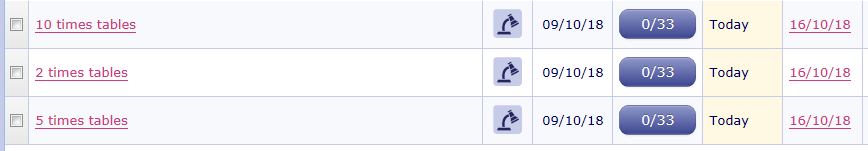 Class Blog: We will also put some extra times tables resources on the blog. 